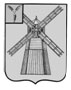 АДМИНИСТРАЦИЯ ПИТЕРСКОГО МУНИЦИПАЛЬНОГО РАЙОНА САРАТОВСКОЙ ОБЛАСТИП О С Т А Н О В Л Е Н И Еот 05 апреля 2021 года №88с. ПитеркаО внесении изменений в постановление администрации Питерского муниципального района от 21 января 2020 года №11 На основании статьи 179 Бюджетного кодекса Российской Федерации, в  соответствии  с Федеральным  Законом   Российской   Федерации от 6 октября 2003 года №131-ФЗ «Об общих принципах организации местного самоуправления в Российской Федерации», решением  Собрания депутатов Питерского муниципального района Саратовской области от 21 декабря 2020 года №46-1«О бюджете Питерского муниципального района Саратовской области на 2021 год и плановый период 2022 и 2023 годов», руководствуясь Уставом Питерского муниципального района, в целях снижения уровня аварийности на дорожно-уличной сети, администрация  муниципального районаПОСТАНОВЛЯЕТ:1.   Внести в муниципальную программу «Развитие транспортной системы в Питерском муниципальном районе на 2017-2023 годы», утвержденную постановлением администрации Питерского муниципального района Саратовской области от 21 января 2020 года №11, изменения следующего содержания: 1.1. Изменить наименование муниципальной программы по тексту, изложив его в следующей редакции: «Развитие транспортной системы в Питерском муниципальном районе на 2020-2023 годы».1.2. Приложение к постановлению изложить в новой редакции согласно приложению.2. Настоящее постановление вступает в силу  со дня его официального опубликования на официальном сайте администрации Питерского муниципального района в информационно-телекоммуникационной сети «Интернет» по адресу: http://питерка.рф/ и распространяется на правоотношения, возникшие с 01 января 2021 года.3. Контроль за исполнением настоящего постановления возложить на первого заместителя  главы администрации муниципального района.И.о. главы муниципального района                                                   О.Е. ЧиженьковПриложение к постановлению администрации муниципального района  от 05 апреля 2021 года №88   «Приложение к постановлению администрации муниципального района  от 21 января  2020 года №11   Муниципальная программа Питерского муниципального района
Саратовской области «Развитие транспортной системы в Питерском муниципальном районе на 2020-2023 годы»Паспорт муниципальной программыХарактеристика сферы реализации муниципальной программыЭкономика Питерского муниципального района напрямую зависит от эффективности работы транспортной инфраструктуры. Автомобильные дороги местного значения вне границ населенных пунктов в границах муниципального района (далее - автомобильные дороги районного значения) составляют важнейшую часть транспортной инфраструктуры района. Сеть автомобильных дорог районного значения обеспечивает перевозки промышленных и сельскохозяйственных грузов, связь муниципальных образований между собой и с районным центром. Поэтому без надлежащего уровня транспортно-эксплуатационного состояния автомобильных дорог районного значения невозможно повышение инвестиционной привлекательности района и достижение устойчивого экономического роста. Оживление секторов экономики на территории района приводит к изменению состава транспортного потока и росту интенсивности движения.Протяженность автомобильных дорог районного (межмуниципального) значения составляет 120,35 км. Объем средств районного бюджета не позволяет обеспечить необходимое финансирование содержания дорог.Улучшить ситуацию с финансированием дорожного хозяйства позволит реализация в Питерском районе Федерального закона от 6 апреля 2011 года №68-ФЗ «О внесении изменений в Бюджетный кодекс Российской Федерации и отдельные законодательные акты Российской Федерации», который предусматривает создание дорожных фондов муниципальных образований.Средства, предусмотренные проектом районного бюджета, позволят повысить уровень содержания дорог и отремонтировать уже в 2023 году почти в два раза больше автомобильных дорог районного значения, чем в предыдущие годы.Ежегодный рост интенсивности движения и отсутствие возможности обеспечить нормативное финансирование дорожного хозяйства способствовали созданию ситуации, когда пропускная способность ряда автомобильных дорог районного значения уже не соответствует фактической интенсивности движения. Основным направлением улучшения этой ситуации является ликвидация "узких" мест на автомобильных дорогах районного значения.Основной целью муниципальной программы является развитие сети автомобильных дорог районного значения. Для достижения поставленной цели необходимо решение следующих задач:- выполнение мероприятий по содержанию автомобильных дорог районного значения;- выполнение мероприятий по капитальному ремонту и ремонту автомобильных дорог районного значения;- выполнение мероприятий по ликвидации последствий чрезвычайных ситуаций на автомобильных дорогах районного значения.Тактическая задача - обеспечение комплексного развития, устойчивого функционирования автомобильных дорог районного значения с учетом целевого и эффективного использования бюджетных средств.Автомобильные дороги общего пользования местного значения, обеспечивают преимущественно транспортные связи внутри муниципального образования, и имеют низкий технический уровень, что может стать одним из препятствий для экономической активности и инвестиционного потенциала Питерского муниципального районаОдним из важнейших условий устойчивого развития экономики является опережающее развитие транспортной инфраструктуры, способствующей росту товарооборота, объемов передачи информации, производственных мощностей, изменению структуры экономики. Транспортная инфраструктура должна отвечать требованиям надежности, безопасности и доступности всех составляющих ее систем и обеспечивать предоставление широкого спектра услуг потребителям с минимальными затратами, с высоким качеством, в полном объеме и в кратчайшие сроки.На территории Питерского муниципального района проживает 15,6 тысяч человек.Необходимым условием поддержания нормальной жизнедеятельности является обеспечение содержания и ремонта дорожной сети Питерского муниципального района, ее обустройство в соответствие с требованиями обеспечения безопасности дорожного движения, улучшения технического и эксплуатационного состояния, повышение качества содержания.Основными проблемами при содержании и ремонте автомобильных дорог местного значения вне границ населенных пунктов в границах Питерского муниципального района является:- низкое качество дорожного покрытия (дорожное полотно);- отсутствие отвода ливневых вод;- низкая укомплектованность элементами организации дорожного движения;- не оборудование защитными дорожными сооружениями;- отсутствие искусственных дорожных сооружений;- недостаточная освещённость автомобильных дорог.Всё это создаёт неудобства и трудности при эксплуатации автомобильных дорог местного значения вне границ населенных пунктов в границах Питерского муниципального района.Развитие дорожной сети Питерского муниципального района, ее обустройство, решение вопросов организации дорожного движения, своевременный ремонт, обслуживание, является важнейшей задачей в обеспечении жизнедеятельности Питерского муниципального района.2. Цели и задачи муниципальной программыЦель муниципальной программы - удовлетворение спроса населения и потребностей экономики района в разветвленной сети автомобильных дорог   местного значения вне границ населенных пунктов в границах муниципального образования и искусственных сооружений на  них в соответствии с требованиями безопасности дорожного движения, паспортизация муниципальных автомобильных дорог местного значения общего  пользования  Питерского муниципального района Саратовской области, улучшение технического и эксплуатационного состояния автомобильных дорог местного значения в границах населенных пунктов муниципального образования.Задачи муниципальной программы:- содержание и ремонт дорожной сети автомобильных дорог местного значения Питерского муниципального района; - обустройство дорожной сети автомобильных дорог местного значения Питерского муниципального района в соответствии с требованиями обеспечения безопасности дорожного движения, улучшение технического и эксплуатационного состояния, повышение качества содержания.- паспортизация дорог местного значения общего пользования в границах населенных пунктов муниципального района.- ведение реестра дорог местного значения общего пользования.- повышение уровня содержания и ремонта сети, автомобильных дорог общего пользования для осуществления круглогодичного, бесперебойного и безопасного движения автомобильного транспорта;- содержание и ремонт дорожной сети населенных пунктов муниципальных образований Питерского муниципального района, ее обустройство в соответствие с требованиями обеспечения безопасности дорожного движения, обеспечение функционирования сети автомобильных дорог.3. Целевые показатели муниципальной программыРеализация муниципальной программы позволит достигнуть следующих целевых показателей.	В сфере капитального ремонта, ремонта и содержания автомобильных дорог местного значения вне границ населенных пунктов в границах муниципального района, находящихся в муниципальной собственности за счет средств районного дорожного фонда:- протяженность отремонтированных автомобильных дорог не менее 21,7 км;        - улучшение технического состояния дорожной сети Питерского муниципального района и ее обустройство;– протяженность автомобильных дорог общего пользования местного значения на территории Питерского района: 2020 год – 281,6 км;2021 год – 281,6 км;2022 год – 281,6 км;2023 год – 281,6 км;- приобретение дорожно-эксплуатационной техники, необходимой для выполнения комплекса работ по поддержанию надлежащего технического состояния автомобильных дорог общего пользования местного значения за счет средств областного и местного бюджетов – 3 единицы.- техническая инвентаризация автомобильных дорог к населенным пунктам, расположенных на территории Питерского муниципального района;- проведение паспортизации автомобильных дорог местного значения; - повышение транспортной доступности сельских населенных пунктов и технического уровня транспортной инфраструктуры Питерского района.Сведения о целевых показателях приведены в приложении №1 
к муниципальной программе.4. Прогноз конечных результатов муниципальной программы, сроки и этапы реализации муниципальной программыВ результате реализации муниципальной программы планируется достижение следующих конечных результатов муниципальной программы: - повышение транспортной доступности сельских населенных пунктов и технического уровня транспортной инфраструктуры Питерского района;- содержание и ремонт дорожной сети Питерского муниципального района, ее обустройство в соответствие с требованиями обеспечения безопасности дорожного движения, улучшение технического и эксплуатационного состояния, повышение качества содержания.Муниципальная программа реализуется с 2020 по 2023 годы.5. Перечень основных мероприятий и целевых подпрограмм муниципальной программы Муниципальная программа реализуется в рамках трех подпрограмм, которые обеспечивают достижение целей и решение задач муниципальной программы.Подпрограмма 1 «Капитальный ремонт, ремонт и содержание автомобильных дорог общего пользования местного значения, находящихся в муниципальной собственности» обеспечивается следующими программными мероприятиями:- зимнее содержание автомобильных дорог в границах муниципальных образований Питерского района;- капитальный ремонт, ремонт и содержание автомобильных дорог общего пользования местного значения.- приобретение дорожно-эксплуатационной техники, необходимой для выполнения комплекса работ по поддержанию надлежащего технического состояния автомобильных дорог общего пользования местного значения.Подпрограмма 2 «Паспортизация муниципальных автомобильных дорог местного значения общего пользования   муниципального района», обеспечивается мероприятиями:- паспортизация автомобильных дорог местного значения общего пользования: - снижение аварийности покрытия сети автомобильных дорог (ликвидация ямочности, колейности, приближение к нормативному показателю ровности покрытия).Подпрограмма 3 «Повышение безопасности дорожного движения на территории населенных пунктов Питерского муниципального района», обеспечивается мероприятиями: - по устройству и ремонту искусственных неровностей; - по устройству дорожной разметки; - по обустройству пешеходных переходов;Сведения об основных мероприятиях муниципальной программы приведены в приложении № 2, №5 к муниципальной программе.6. Финансовое обеспечение реализации муниципальной программыОбщий объем финансового обеспечения муниципальной программы на 2020- 2023 годы составит 89 575,3 тыс. рублей (прогнозно), из них:2020 год– 12 725,7  тыс. рублей;2021 год – 12 649,6 тыс. рублей (прогнозно);2022 год – 25 635,2 тыс. рублей (прогнозно);2023 год – 23 776,6 тыс. рублей (прогнозно).в том числе: местный бюджет (за счет средств районного дорожного фонда (акцизы)) – 80 242,3 тыс. рублей, из них:2020 год– 3 392,8 тыс. рублей;2021 год – 27 437,7 тыс. рублей;2022 год – 25 635,2 тыс. рублей;2023 год – 23 776,6 тыс. рублей ).областной бюджет – 9 333,8 тыс. рублей, из них:2020 год – 9 333,0 тыс. рублей;2021 год – 0,0 тыс. рублей (прогнозно);2022 год – 0,0 тыс. рублей (прогнозно);2023 год – 0,0 тыс. рублей (прогнозно).федеральный бюджет (прогнозно) – 0,00 тыс. рублей, из них:2020 год – 0,0 тыс. рублей (прогнозно)2021 год – 0,0 тыс. рублей (прогнозно);2022 год – 0,0 тыс. рублей (прогнозно);2023 год – 0,0 тыс. рублей (прогнозно).Сведения об объемах и источниках финансового обеспечения муниципальной	 программы приведены в приложении № 3 к муниципальной программе.7. Анализ рисков реализации государственной программы и меры управления рискамиПри реализации настоящей муниципальной программы и для достижения поставленных целей необходимо учитывать возможные финансовые, экономические риски.Финансовые риски связаны с возникновением бюджетного дефицита и недостаточным вследствие этого уровнем финансирования из средств областного, местного бюджета, секвестированием бюджетных расходов на установленные сферы деятельности. Реализация финансовых рисков может повлечь срыв программных мероприятий, что существенным образом отразится на конечных результатах муниципальной программы.К числу частично управляемых рисков относится дефицит высококвалифицированных кадров, в связи, с чем возможны сложности с применением передовых технологий.Основными неуправляемыми рисками являются растущая экономическая нестабильность и неопределенность, возможное возникновение бюджетного дефицита и недостаточное вследствие этого финансирование из средств областного, местного   бюджетов. Кроме того, экономическая и финансовая ситуация в значительной мере влияет на инвестиционный климат в районе.Меры управления рисками реализации муниципальной программы основываются на следующем анализе.Наибольшее отрицательное влияние на реализацию муниципальной программы может оказать реализация финансовых рисков. В рамках муниципальной программы отсутствует возможность управления этими рисками. Возможен лишь оперативный учет последствий их проявления.Минимизация финансовых рисков возможна на основе:регулярного мониторинга и оценки эффективности реализации мероприятий муниципальной программы; своевременной корректировки перечня основных мероприятий и показателей муниципальной программы.Минимизация рисков достигается в ходе регулярного мониторинга и оценки эффективности реализации мероприятий муниципальной программы, а также на основе обеспечения эффективной координации деятельности соисполнителей и иных организаций, участвующих в реализации программных мероприятий.Подпрограмма 1 «Капитальный ремонт, ремонт и содержание автомобильных дорог общего пользования местного значения, находящихся в муниципальной собственности»Паспорт подпрограммы  1. Характеристика сферы реализации подпрограммы, описание основных проблем в указанной сфере и прогноз ее развитияАвтомобильные дороги являются одним из важнейших элементов транспортной инфраструктуры любого субъекта Российской Федерации, обеспечивая конституционные права граждан на свободу передвижения, а также свободное перемещение товаров и услуг.Состояние автомобильных дорог определяется своевременностью, полнотой и качеством выполнения работ по содержанию, ремонту, капитальному ремонту, реконструкции и напрямую зависит от стабильности финансирования и объемов работ, а также стратегии распределения финансовых ресурсов в условиях их ограниченных объемов.Питерский муниципальный район состоит из восьми сельских муниципальных образований, объединенных общей территорией. В состав Питерского района входят 43 населенных пункта. Общая протяженность муниципальных дорог в муниципальных образованиях составляет:Дороги на территории муниципальных образований, как с асфальтным покрытием, так и с грунтовым покрытием. Техническое состояние муниципальных автомобильных дорог можно расценивать как неудовлетворительное, развитие дорожной сети не соответствует автомобилизации поселения, поэтому мероприятия по ремонту дорог направлены на улучшение их транспортно-эксплуатационного состояния, приостановления их разрушения, улучшение социальных условий населения.  Значительное внимание в транспортной системе поселения необходимо уделять развитию дорожного хозяйства и обеспечению безопасности дорожного движения.С увеличением уровня автомобилизации и включением все большего числа граждан в дорожное движение возрастает необходимость в обеспечении безопасности дорожного движения, сохранении жизни и здоровья участников дорожного движения.2. Основные цели и задачи подпрограммы, целевые показатели подпрограммы, описание основных ожидаемых конечных результатов, сроков и этапов реализации подпрограммы Основной целью настоящей подпрограммы является улучшение технического и эксплуатационного состояния автомобильных дорог местного значения в границах населенных пунктов муниципальных образований Питерского района, повышение качества содержания дорог.Основными задачами является содержание и ремонт дорожной сети муниципальных образований Питерского района, ее обустройство в соответствие с требованиями обеспечения безопасности дорожного движения, обеспечение функционирования сети автомобильных дорог.Сведения о целевых показателях приведены в приложении № 1 
к муниципальной программе.Реализация подпрограммы позволит достичь следующих результатов: - повышение транспортной доступности сельских населенных пунктов и технического уровня транспортной инфраструктуры Питерского района. Срок реализации подпрограммы 2020-2023 годы.3. Характеристика основных мероприятий подпрограммыВ систему мероприятий по реализации подпрограммы включены:-  анализ существующего состояния дел по обеспечению обустройства, ремонта;- улучшению технического состояния и содержанию автодорог, местного значения, а также обоснование предложений по их совершенствованию, с учетом нормативных требований и имеющихся возможностей по их реализации;-  муниципальный контроль обеспечения сохранности автомобильных дорог местного значения;-  развитие дорожной сети Питерского муниципального района;-  разработка основных направлений инвестиционной политики в области развития автомобильных дорог местного значения;-  осуществление дорожной деятельности в отношении автомобильных дорог местного значения;-  обеспечение безопасности дорожного движения;-  выполнение мероприятий программы развития села, по развитию дорожной сети в сельской местности;-  разработка технической документации на автодороги Питерского муниципального района.Сведения об основных мероприятиях подпрограммы приведены в приложении №2 к муниципальной программе.4. Объем финансового обеспечения, необходимого для реализации подпрограммыОбщая сумма нормативных затрат на 2020-2023 гг. составит 79 201,2 тыс. руб. Источник финансирования программы - местный бюджет (за счет средств районного дорожного фонда (акцизы)), областной бюджет.Сведения об объемах и источниках финансового обеспечения подпрограммы приведены в приложении № 3 к муниципальной программе5. Анализ рисков реализации подпрограммы и описание мер управления рисками реализации подпрограммыОсновные риски при реализации подпрограммы связаны с недостаточным финансированием мероприятий подпрограммы со стороны районного и областного бюджетов.С целью минимизации влияния рисков на достижение цели и запланированных результатов ответственным исполнителем в процессе реализации   подпрограммы возможно принятие следующих общих мер:- мониторинг реализации подпрограммы, позволяющий отслеживать выполнение запланированных мероприятий и достижение показателей;- принятие решений, направленных на достижение эффективного взаимодействия исполнителей и участников муниципальной подпрограммы, а также осуществление контроля качества за сроками ее выполнения»Подпрограмма 2«Паспортизация муниципальных автомобильных дорог общего пользования местного значения»Паспорт муниципальной Подпрограммы1. Характеристика проблемыВследствие низкого технического уровня и несоответствия параметров дорог интенсивности дорожного движения средняя скорость передвижения по некоторым из них составляет менее 40 км/час, ухудшению экологической обстановки в связи с увеличением эмиссии вредных веществ. При данном техническом состоянии дорожной сети автомобиль на наших дорогах расходует в 1,5 раза больше горючего, чем на автомагистралях с нормальными техническими показателями.Недооценка роли автомобильных дорог местного значения и отставание в развитии дорожной сети являются одной из причин экономических трудностей, слабого развития социальной инфраструктуры. Неудовлетворенность населения в низком качестве автодорог является причиной целого ряда негативных социальных последствий, таких как:-  сокращение свободного времени за счет увеличения времени пребывания в пути к месту работы, отдыха, торговым центрам и так далее;-  несвоевременное оказание медицинской помощи;-  увеличение вредных выхлопов и шумового воздействия от автотранспорта; - сдерживание развития производства и предпринимательства.2. Срок реализации ПодпрограммыРеализация Подпрограммы планируется на 2020-2023 годы.3. Основные цели и задачи ПодпрограммыЦелью Подпрограммы является паспортизация муниципальных автомобильных дорог местного значения общего пользования Питерского муниципального района Саратовской области. Достижение цели Подпрограммы будет осуществляться путем выполнения следующих задач: -    Паспортизация дорог; -   Разработка комплексной схемы дорожного движения; -   Повышение уровня содержания и ремонта сети, автомобильных дорог общего пользования для осуществления круглогодичного, бесперебойного и безопасного движения автомобильного транспорта.4. Описание ожидаемых социальных, экономических и экологических результатов реализации ПодпрограммыВ соответствии с поставленными целями и задачами анализируются качественные и количественные результаты выполнения Подпрограммы.В качестве основных индикаторов изменения социально-экономического положения муниципального образования в результате реализации программных мероприятий используются следующие показатели:- дорожный эффект, связанный с повышением эффективности эксплуатации дорог, качеством дорожных покрытий и выполнения дорожных работ (снижение расходов на эксплуатацию дорог и транспортных средств, повышение долговечности и надежности покрытий, повышение эффективности использования средств – экономия средств, выделяемых на дорожные работы до 10% в связи с повышением качества проведения подрядных торгов, снижение ресурсоемкости выполнения дорожных работ);- социально – экономический эффект в связи с повышением удобства и безопасности сообщения, сокращением времени пребывания пассажиров в пути, снижением потерь от ДТП, сокращением экологического ущерба от воздействия автотранспорта на окружающую природную среду, своевременным оказанием медицинской помощи;-  показатели ремонта дорог, новое строительство дорог.Своевременный ремонт дорог будет способствовать развитию инфраструктуры Питерского муниципального района, улучшению условий жизни граждан.5. Целевые индикаторыПроведение паспортизации автомобильных дорог местного значения общей протяженностью 281,6 км.6. Перечень Подпрограммных мероприятийОсновные показатели подпрограммы приведены в Приложение №1 к Программе. Система подпрограммных мероприятий представлена в Приложении №2 к Программе.  Сведения об объемах и источниках финансового обеспечения   подпрограммы приведены в приложении №3 к муниципальной программе.7. Методика оценки результативности         -  снижение количества дорожно-транспортных происшествий; снижение количества лиц, пострадавших в результате дорожно-транспортных происшествий.8. Оценка рисков реализации программыВозможный риск реализации данной программы состоит: - финансирование запланированных мероприятий не в полном объеме;- рост инфляции выше прогнозного уровня;- форс – мажор обстоятельства.9. Ресурсное обеспечение ПодпрограммыРасчет потребности в ресурсах произведен с использованием нормативов и с учетом коэффициента удорожания. Общий объем финансового обеспечения Подпрограммы на 2020-2023 годы составит – 100,0 тыс. руб. в том числе:2020 год – 0,0 тыс. рублей;2021 год – 100,0 тыс. рублей;2022 год – 00,00 тыс. рублей;2023 год – 00,00 тыс. рублей.из них:местный бюджет (за счет средств районного дорожного фонда (акцизы) – 2020 год – 0,0 тыс. рублей;2021 год – 100,0 тыс. рублей;2022 год – 00,00 тыс. рублей;2023 год – 00,00 тыс. рублей.областной бюджет – 0,0 тыс. рублей, в том числе:2020 год – 0,0 тыс. рублей;2021 год – 0,0 тыс. рублей;2022 год – 00,00 тыс. рублей;2023 год – 00,00 тыс. рублей.федеральный бюджет – 0,0 тыс. рублей, в том числе:2020 год – 0,0 тыс. рублей;2021 год – 0,0 тыс. рублей;2022 год – 00,00 тыс. рублей;2023 год – 00,00 тыс. рублей.Подпрограмма 3«Повышение безопасности дорожного движения на территории населенных пунктов Питерского муниципального района»Паспорт ПодпрограммыХарактеристика проблемыРешение проблемы обеспечения безопасности дорожного движения, приобретенной в последнее десятилетие особую остроту в связи с несоответствием существующей дорожно-транспортной инфраструктуры потребностям общества в безопасном дорожном движении, недостаточной эффективностью функционирования системы обеспечения безопасности дорожного движения, крайне низкой дисциплиной участников дорожного движения - и все это на фоне неуклонного роста уровня смертности и травматизма людей вследствие дорожно-транспортных происшествий - относится к наиболее приоритетным задачам страны. Разработка подпрограммы «Повышение безопасности дорожного движения на территории Питерского муниципального района» с целью реализации государственной политики в области обеспечения безопасности дорожного движения, направленной на сокращение количества дорожно-транспортных происшествий и снижения ущерба от их происшествий регламентируется статьей 10 Федерального закона «О безопасности дорожного движения». С учетом уровня риска гибели людей в результате дорожно-транспортных происшествий не может быть достигнуто только в рамках основной деятельности органов местного самоуправления. К основным факторам недостаточного обеспечения безопасности дорожного движения (далее - БДД) относятся: недостаточная концентрация ресурсов на реализацию конкретных мероприятий, непосредственно влияющих на уровень БДД и соответствующих приоритетным целям и задачам в сфере обеспечения безопасности дорожного движения; массовое пренебрежение требованиям БДД, отсутствия транспортной культуры и правосознания со стороны участников дорожного движения и общества; низкое качество подготовки водителей, приводящее к ошибкам в оценке дорожной обстановки, неудовлетворительная дисциплина, невнимательность и небрежность водителей при управлении транспортными средствами; недостаточная техническая оснащенность всех органов и организаций, участвующих в обеспечении БДД, современными средствами организации и контроля процесса дорожного движения и предотвращение тяжких последствий от ДТП. В первую очередь необходимо сконцентрировать ресурсы на снижение рисков возникновения ДТП, совершаемых по причине «человеческого фактора», путем повышения правового сознания участников дорожного движения и формирования у них безопасного поведения на дорогах. Стабильно увеличивающиеся потребности и возможности населения привели за последние годы к резкому росту численности транспортных средств, что существенно изменило дорожные условия движения. В целях совершенствования существующих систем управления, организации и контроля дорожного движения, то есть снижения рисков возникновения ДТП, происходящих по техническим причинам, предусматривается: установка на дорогах дорожных знаков, нанесение дорожной разметки. В настоящее время проблемы, связанные с обеспечением БДД, по-прежнему актуальны и требуют незамедлительного решения. Низкое правовое сознание участников дорожного движения и отсутствие у них стереотипов безопасного поведения на дорогах приводит к увеличению количества ДТП, совершаемых по причине «человеческого фактора». Также наблюдается увеличение количества ДТП, происходящих по техническим причинам, ввиду значительного износа транспортных средств и не доукомплектования надзорных органов оборудованием для проверки их технического состояния. Несовершенство систем организации, управления и контроля дорожного движения, а также наличие рисков возникновения тяжких последствий от ДТП приводит к увеличению ДТП и, следовательно, количеству лиц, погибших и пострадавших в их результате. Учитывая высокую социально-экономическую значимость поставленных задач, связанных с обеспечением БДД, их эффективное решение возможно только при активной поддержке региональной власти. Утверждение Программы в конечном итоге позволит обеспечить успешную реализацию политики, направленной на сокращение ДТП и количество лиц, погибших и пострадавших в их результате, что повлечет за собой сокращение экономического ущерба от автомобильных аварий и социальную стабильность в обществе.2. Срок реализации ПодпрограммыРеализация Подпрограммы планируется в 2020-2023годы.3. Основные цели и задачи ПодпрограммыЦель муниципальной программы – в повышении правового сознания участников дорожного движения и формирование у них стереотипов безопасного поведения на дорогах, снижении количества и рисков возникновения ДТП в Питерского муниципального района Саратовской области, установка на дорогах дорожных знаков, нанесение дорожной разметки в границах населенных пунктов муниципального образования.Задачи муниципальной программы: - повышение правового сознания участников дорожного движения и формирование у них стереотипов безопасного поведения на дорогах; - снижение рисков возникновения ДТП, совершаемых по причине «человеческого фактора»; - снижение рисков возникновения ДТП, происходящих по техническим причинам, совершенствование систем организации, управления и контроля дорожного движения; - снижение рисков возникновения тяжких последствий от ДТП.- установка на дорогах дорожных знаков, нанесение дорожной разметки.4. Оценка эффективности социально-экономических последствий реализации подпрограммыРеализация подпрограммных мероприятий создаст определенные условия для снижения уровня травматизма людей в ДТП, особенно в трудоспособном и детском возрасте, что влечет за собой сокращение экономического ущерба от автомобильных аварий и социальную стабильность в обществе, как в текущем периоде времени, так и в обозримом будущем.5. Перечень Подпрограммных мероприятийОсновные показатели подпрограммы приведены в Приложение №1 к Программе. Система подпрограммных мероприятий представлена в Приложении №2 к Программе.  Сведения об объемах и источниках финансового обеспечения   подпрограммы приведены в приложении №3 к муниципальной программе.6. Методика оценки результативности- снижение количества дорожно-транспортных происшествий; - снижение количества лиц, пострадавших в результате дорожно-транспортных происшествий.                             7. Оценка рисков реализации программыВозможный риск реализации данной программы состоит: - финансирование запланированных мероприятий не в полном объеме;- рост инфляции выше прогнозного уровня;- форс – мажор обстоятельства.8. Ресурсное обеспечение ПодпрограммыРасчет потребности в ресурсах произведен с использованием нормативов и с учетом коэффициента удорожания. Общий объем финансового обеспечения Подпрограммы на 2020-2023 годы составит – 1 766,4 тыс. руб.,в том числе:2020 год – 166,4 тыс. рублей; 2021 год – 600,0 тыс. рублей;2022 год – 500,0 тыс. рублей (прогнозно);2023 год – 500,0 тыс. рублей (прогнозно).из них:местный бюджет (в т.ч. за счет средств районного дорожного фонда (акцизы)) – 1 766,4  тыс. рублей, в том числе:2020 год – 166,4 тыс. рублей; 2021 год – 600,0 тыс. рублей;2022 год – 500,0 тыс. рублей;2023 год – 500,0 тыс. рублей.областной бюджет – 0,0 тыс. рублей, в том числе:2020 год – 0,0 тыс. рублей; 2021 год – 0,0 тыс. рублей;2022 год – 0,0 тыс. рублей (прогнозно);2023 год – 0,0  тыс. рублей (прогнозно).федеральный бюджет – 0,0 тыс. рублей, в том числе:2020 год – 0,0 тыс. рублей; 2021 год – 0,0 тыс. рублей;2022 год – 0,0 тыс. рублей (прогнозно);2023 год – 0,0  тыс. рублей (прогнозно).Приложение № 1 к программеСведения о целевых показателях (индикаторах) муниципальной программы«Развитие транспортной системы в Питерском муниципальном районе на 2020-2023 годы» (наименование муниципальной программы)Приложение №2 к программеПереченьосновных мероприятий муниципальной программы«Развитие транспортной системы в Питерском муниципальном районе на 2020-2023 годы» (наименование муниципальной программы)Приложение №3 к программеСведенияоб объемах и источниках финансового обеспечения муниципальной программы «Развитие транспортной системы в Питерском муниципальном районе на 2020-2023 годы»Приложение №4 к программеПЕРЕЧЕНЬМЕРОПРИЯТИЙ ПО РЕМОНТУ И СОДЕРЖАНИЮ АВТОМОБИЛЬНЫХ ДОРОГ НА ТЕРРИТОРИИ ПИТЕРСКОГО МУНИЦИПАЛЬНОГО РАЙОНА в 2020 ГОДУПриложение №5 к программеПеречень мероприятийпо приобретению дорожно-эксплуатационной техники, необходимой для выполнения комплекса работ по поддержанию надлежащего технического состояния автомобильных дорог общего пользования местного значенияНаименованиемуниципальной программы - муниципальная программа «Развитие транспортной системы в Питерском муниципальном районе на 2020-2023 годы» (далее - муниципальная программа)Ответственный исполнитель муниципальной программы- отдел по делам архитектуры и капитального строительства администрации Питерского муниципального районаСоисполнители муниципальной программы- отсутствуютУчастники муниципальной программы- отсутствуютПодпрограммы муниципальной программыПодпрограмма 1 «Капитальный ремонт, ремонт и содержание автомобильных дорог общего пользования местного значения, находящихся в муниципальной собственности»;Подпрограмма 2 «Паспортизация муниципальных автомобильных дорог общего пользования местного значения»;Подпрограмма 3 «Повышение безопасности дорожного движения на территории населенных пунктов Питерского муниципального района»Программно-целевые инструменты муниципальной программы- отсутствуютЦель муниципальной программы- удовлетворение спроса населения и потребностей экономики района в разветвленной сети автомобильных дорог местного значения вне границ населенных пунктов в границах муниципального района и искусственных сооружений на них в соответствии с требованиями безопасности дорожного движенияЗадачи муниципальной программы- содержание и ремонт дорожной сети автомобильных дорог местного значения Питерского муниципального района; - обустройство дорожной сети автомобильных дорог местного значения Питерского муниципального района в соответствие с требованиями обеспечения безопасности дорожного движения, улучшение технического и эксплуатационного состояния, повышение качества содержания;- паспортизация автомобильных дорог местного значения общего пользования:  - снижение аварийности покрытия сети автомобильных дорог (ликвидация ямочности, колейности, приближение к нормативному показателю ровности покрытия).Целевые показатели муниципальной программы- в сфере капитального ремонта, ремонта и содержания, автомобильных дорог общего пользования местного значения, находящихся в муниципальной собственности: – протяженность автомобильных дорог общего пользования местного значения на территории Питерского района: 2020 год – 281,6 км;2021 год – 281,6 км;2022 год – 281,6 км.2023 год – 281,6 км.- протяженность отремонтированных автомобильных дорог не менее 21,7 км;- улучшение технического состояния дорожной сети Питерского муниципального района и ее обустройство;- техническая инвентаризация автомобильных дорог к населенным пунктам, расположенных на территории Питерского муниципального района;- приобретение дорожно-эксплуатационной техники, необходимой для выполнения комплекса работ по поддержанию надлежащего технического состояния автомобильных дорог общего пользования местного значения – 3 единицы.Этапы и сроки реализации муниципальной программы- 2020-2023 годыОбъемы финансового обеспечениямуниципальной программыОбщий объем финансового обеспечения муниципальной программы на 2020-2023 годы составит 89 575,3 тыс. рублей (прогнозно), из них:2020 год– 12 725,7тыс. рублей;2021 год – 27 437,7 тыс. рублей (прогнозно);2022 год – 25 635,2 тыс. рублей (прогнозно);2023 год – 23 776,6 тыс. рублей (прогнозно).в том числе:областной бюджет – 9 333,0 тыс. рублей, из них:2020 год – 9 333,0 тыс. рублей;2021 год – 0,0 тыс. рублей (прогнозно);2022 год – 0,0 тыс. рублей (прогнозно);2023 год – 0,0 тыс. рублей (прогнозно).федеральный бюджет (прогнозно) – 0,00 тыс. рублей, из них:2020 год – 0,0 тыс. рублей;2021 год – 0,0 тыс. рублей (прогнозно);2022 год – 0,0 тыс. рублей (прогнозно);2023 год – 0,0 тыс. рублей (прогнозно).местный бюджеты (за счет средств районного дорожного фонда (акцизы)) – 80 242,3 тыс. рублей, из них:2020 год– 3 392,8 тыс. рублей;2021 год – 27 437,7 тыс. рублей;2022 год – 25 635,2 тыс. рублей;2023 год – 23 776,6 тыс. рублейОжидаемые результаты реализации муниципаль-ной программы- повышение транспортной доступности сельских населенных пунктов и технического уровня транспортной инфраструктуры Питерского района; - содержание и ремонт дорожной сети Питерского муниципального района, ее обустройство в соответствие с требованиями обеспечения безопасности дорожного движения, улучшение технического и эксплуатационного состояния, повышение качества содержания.Наименование Подпрограммы«Капитальный ремонт, ремонт и содержание автомобильных дорог общего пользования местного значения, находящихся в муниципальной собственности» (далее - подпрограмма) Ответственный исполнитель подпрограммыотдел по делам архитектуры и капитального строительства администрации Питерского муниципального районаСоисполнитель подпрограммы отсутствует Цель подпрограммы улучшение технического и эксплуатационного состояния автомобильных дорог общего пользования местного значения, находящихся в муниципальной собственностиЗадачи подпрограммысодержание и ремонт дорожной сети населенных пунктов муниципальных образований Питерского муниципального района, ее обустройство в соответствие с требованиями обеспечения безопасности дорожного движения, обеспечение функционирования сети автомобильных дорогОжидаемые конечные результаты реализации подпрограммыповышение транспортной доступности сельских населенных пунктов и технического уровня транспортной инфраструктуры Питерского района.Сроки и этапы реализации программы 2020 -2023 годы                       Объем финансового обеспечения подпрограммы, в том числе по годам (в тыс. руб.)Общий объем финансового обеспечения Подпрограммы на 2023 годы составит –  87708,9 тыс. руб. в том числе:2020 год – 12 559,4 тыс. рублей; 2021 год – 26737,7 тыс. рублей;2022 год – 25135,2 тыс. рублей (прогнозно);2023 год – 23276,6 тыс. рублей (прогнозно);из них:местный бюджет (за счет средств районного дорожного фонда (акцизы)) – 78375,9 тыс. руб. в том числе:2020 год – 3226,4 тыс. рублей;2021 год – 26737,7 тыс. рублей;2022 год – 25135,2 тыс. рублей;2023 год – 23276,6 тыс. рублей;областной бюджет – 9 333,0 тыс. рублей, в том числе:2020 год – 9333,0 тыс. рублей; 2021 год – 0,0 тыс. рублей;2022 год – 0,0 тыс. рублей (прогнозно);2023 год – 0,0 тыс. рублей (прогнозно).федеральный бюджет – 0,0 тыс. рублей, в том числе:2020 год – 0,0 тыс. рублей;2021 год – 0,0 тыс. рублей;2022 год – 0,0 тыс. рублей (прогнозно);2023 год – 0,0 тыс. рублей (прогнозно).Целевые показатели подпрограммы (индикаторы) улучшение технического состояния дорожной сети Питерского муниципального района;техническая инвентаризация автомобильных дорог к населенным пунктам, расположенных на территории Питерского муниципального района. Система организации контроля за исполнением подпрограммыКонтроль за выполнением мероприятий Подпрограммы осуществляется первым заместителем главы администрации Питерского муниципального района№ п/пНаименование муниципальных образований районаПротяженность дорог, км.№ п/пНаименование муниципальных образований района2020 год1Агафоновское МО15,22Алексашкинское МО14,93Малоузенское МО16,34Мироновское МО23,55Нивское МО35,26Новотульское МО27,77Орошаемое МО16,88Питерское МО132,0     Всего:     Всего:281,6Наименование подпрограммы - «Паспортизация муниципальных автомобильных дорог общего пользования   местного значения», далее ПодпрограммаОснование для разработки- Федеральный закон от 8 ноября 2007 года №257-ФЗ «Об автомобильных дорогах и о дорожной деятельности в Российской Федерации и о внесении изменений в отдельные законодательные акты Российской Федерации» безопасности дорожного движения».- Ведомственные строительные нормы (ВСН) 1-83 «Типовая инструкция по техническому учету и паспортизации автомобильных дорог общего пользования».Цель и задачи подпрограммы, оценочные показателиЦелью Подпрограммы является паспортизация муниципальных автомобильных дорог местного значения общего пользования Питерского муниципального района Саратовской области»Задачами Подпрограммы являются: 1. Паспортизация дорог местного значения общего пользования в границах населенных пунктов муниципального района.2.Разработка комплексной схемы движения3. Ведение реестра дорог местного значения общего пользования.4.  Повышение уровня содержания и ремонта сети, автомобильных дорог общего пользования для осуществления круглогодичного, бесперебойного и безопасного движения автомобильного транспортаСроки реализации подпрограммы2020 – 2023 годыИсполнители основных мероприятий подпрограммыОтдел по делам архитектуры и капитального строительства   администрации Питерского муниципального районаОбъемы финансового обеспечения муниципальной подпрограммыОбщий объем финансового обеспечения Подпрограммы  составит – 100,0 тыс. руб. в том числе:2020 год – 0,0 тыс. рублей;2021 год – 100,0 тыс. рублей;2022 год – 00,00 тыс. рублей;2023 год – 00,00 тыс. рублей.из них:местный бюджет (за счет средств районного дорожного фонда (акцизы) – 100,0 тыс. рублей, в том числе:2020 год – 0,0 тыс. рублей;2021 год – 100,0 тыс. рублей;2022 год – 00,00 тыс. рублей;2023 год – 00,00 тыс. рублей.областной бюджет –0,0 тыс. рублей, в том числе:2020 год – 0,0 тыс. рублей;2021 год – 0,0 тыс. рублей;2022 год – 00,00 тыс. рублей;2023 год – 00,00 тыс. рублей.федеральный бюджет –0,0 тыс. рублей, в том числе:2020 год – 0,0 тыс. рублей;2021 год – 0,0 тыс. рублей;2022 год – 00,00 тыс. рублей;2023 год – 00,00 тыс. рублей.Ожидаемые конечные результаты реализации подпрограммы- паспортизация дорог;- ведение реестра дорог местного значения общего пользования;- снижение аварийности покрытия сети автомобильных дорог (ликвидация ямочности, колейности, приближение к нормативному показателю ровности покрытия).Система организации контроля за исполнением подпрограммыКонтроль за выполнением мероприятий Подпрограммы осуществляется:- комиссией по безопасности дорожного движения при Администрации Питерского муниципального района;- первым заместителем главы администрации Питерского муниципального районаНаименование подпрограммы«Повышение безопасности дорожного движения на территории населенных пунктов Питерского муниципального района», далее ПодпрограммаОснование для разработкиФедеральный закон от 06 октября 2003 года №131-ФЗ «Об общих принципах организации местного самоуправления в Российской Федерации», Федеральный закон Российской Федерации от 08 ноября 2007 года №257-ФЗ «Об автомобильных дорогах и о дорожной деятельности в Российской Федерации и о внесении изменений в отдельные законодательные акты Российской Федерации», Федеральный закон от 10 декабря 1995 №196-ФЗ «О безопасности дорожного движения», Указ Президента Российской Федерации от 15 июня 1998 года №711 «О дополнительных мерах по обеспечению безопасности дорожного движения»,Цель и задачи подпрограммы, оценочные показателиЦелью Подпрограммы является сокращение количества лиц, пострадавших в результате дорожно-транспортных происшествий (далее - ДТП) Задачами Подпрограммы являются: - снижение рисков возникновения дорожно- транспортных происшествий, совершаемых по причине «человеческого фактора»; - повышение правового сознания участников дорожного движения и формирование у них стереотипов безопасного поведения на дорогах; - снижение рисков возникновения дорожно - транспортных происшествий, происходящих по техническим причинам; - совершенствование систем организации, управления и контроля дорожного движения; - снижение рисков возникновения тяжких последствий от дорожно-транспортных происшествий. Сроки реализации подпрограммы2020-2023 годыИсполнители основных мероприятий подпрограммыОтдел по делам архитектуры и капитального строительства администрации Питерского муниципального районаОбъемы финансового обеспечения муниципальной подпрограммыОбщий объем финансового обеспечения Подпрограммы на 2020-2023 годы составит – 1 766,4 тыс. руб. в том числе:2020 год – 166,4 тыс. рублей; 2021 год – 600,0 тыс. рублей (прогнозно);2022 год – 500,0 тыс. рублей (прогнозно);2023 год – 500,0 тыс. рублей (прогнозно).из них:местный бюджет (в т.ч. за счет средств районного дорожного фонда (акцизы)) – 1 966,4 тыс. рублей, в том числе:2020 год – 166,4 тыс. рублей; 2021 год – 600,0 тыс. рублей ;2022 год – 500,0 тыс. рублей ;2023 год – 500,0 тыс. рублей (прогнозно).областной бюджет –0,0 тыс. рублей, в том числе:2020 год – 0,0 тыс. рублей; 2021 год – 0,0 тыс. рублей ;2022 год – 0,0 тыс. рублей (прогнозно);2023 год – 0,0 тыс. рублей (прогнозно).федеральный бюджет – 0,0 тыс. рублей, в том числе:2020 год – 0,0 тыс. рублей; 2021 год – 0,0 тыс. рублей;2022 год – 0,0 тыс. рублей (прогнозно);2023 год – 0,0 тыс. рублей (прогнозно).Ожидаемые конечные результаты реализации подпрограммы- Сокращение числа дорожно-транспортных происшествий, связанных с неблагоприятными  дорожными условиями.- Сокращение количества пострадавших в дорожно-транспортных происшествиях к концу 2023 года- Утверждение комплексной схемы движения.Система организации контроля за исполнением подпрограммыКонтроль за выполнением мероприятий Подпрограммы осуществляет:-комиссия по безопасности дорожного движения при администрации Питерского муниципального района;-первый заместитель главы администрации Питерского муниципального района№п/пНаименование программы, наименование показателяЕдиница измеренияЗначение показателей*Значение показателей*Значение показателей*Значение показателей*№п/пНаименование программы, наименование показателяЕдиница измерения2020 год2021год2022год2023год12345671.Строительство дорожного полотна с твердым покрытием до сел Питерского муниципального района   км0,00,00,00,02.Повышение транспортной доступности до сел Питерского района и технического уровня транспортной инфраструктуры%505050503.Улучшение технического состояния дорожной сети Питерского муниципального района и ее обустройство%303030304.Техническая инвентаризация автомобильных дорог к населенным пунктам, расположенных на территории Питерского муниципального района%303030305.Паспортизация дорог местного значения общего пользования в границах населенных пунктов муниципального районакм15,015,7006.Содержание автомобильных дорог общего пользования местного значения, находящихся в муниципальной собственностикм281,6281,6281,6281,67.Ямочный ремонт дорожного покрытия автомобильных дорог общего пользования местного значения, находящихся в муниципальной собственности%1001001001008.Сокращение числа дорожно-транспортных происшествий, связанных с дорожными условиями.%505050509.Сокращение количества пострадавших в дорожно-транспортных происшествиях к концу 2020 года%5050505010.Протяженность автомобильных дорог общего пользования местного значения на территории Питерского районакм281,6281,6281,6281,611.Приобретение дорожно-эксплуатационной техники, необходимой для выполнения комплекса работ по поддержанию надлежащего технического состояния автомобильных дорог общего пользования местного значения единиц-111Наименование мероприятий ИсполнительСрокСрокНаименование мероприятий Исполнительначала реализацииокончания реализацииПодпрограмма 1 «Капитальный ремонт, ремонт и содержание автомобильных дорог общего пользования местного значения, находящихся в муниципальной собственности»Подпрограмма 1 «Капитальный ремонт, ремонт и содержание автомобильных дорог общего пользования местного значения, находящихся в муниципальной собственности»Подпрограмма 1 «Капитальный ремонт, ремонт и содержание автомобильных дорог общего пользования местного значения, находящихся в муниципальной собственности»Подпрограмма 1 «Капитальный ремонт, ремонт и содержание автомобильных дорог общего пользования местного значения, находящихся в муниципальной собственности»1.  Капитальный ремонт и ремонт  автомобильных дорог общего пользования местного значенияОтдел по делам архитектуры и капитального строительства администрации Питерского муниципального района2020 г.2023 г.2. Строительный контроль, экспертиза сметной документацииОтдел по делам архитектуры и капитального строительства администрации Питерского муниципального района2020 г.2023 г.3. Приобретение дорожно-эксплуатационной техники, необходимой для выполнения комплекса работ по поддержанию надлежащего технического состояния автомобильных дорог общего пользования местного значенияОтдел по делам архитектуры и капитального строительства администрации Питерского муниципального района2020 г.2023 г.4. Содержание автомобильных дорог общего пользования местного значенияОтдел по делам архитектуры и капитального строительства администрации Питерского муниципального района2020 г.2023 г.Подпрограмма 2 «Паспортизация муниципальных автомобильных дорог местного значения общего пользования   муниципального района»Подпрограмма 2 «Паспортизация муниципальных автомобильных дорог местного значения общего пользования   муниципального района»Подпрограмма 2 «Паспортизация муниципальных автомобильных дорог местного значения общего пользования   муниципального района»Подпрограмма 2 «Паспортизация муниципальных автомобильных дорог местного значения общего пользования   муниципального района»           1. Техническая инвентаризация автомобильных дорог к населенным пунктам, расположенных на территории Питерского муниципального районаОтдел по делам архитектуры и капитального строительства администрации Питерского муниципального района2020 г.2023 г.2. Паспортизация автомобильных дорог общего пользования местного значения Отдел по делам архитектуры и капитального строительства администрации Питерского муниципального района2020 г.2023 г.Подпрограмма 3 «Повышение безопасности дорожного движения на территории населенных пунктовПитерского муниципального района»Подпрограмма 3 «Повышение безопасности дорожного движения на территории населенных пунктовПитерского муниципального района»Подпрограмма 3 «Повышение безопасности дорожного движения на территории населенных пунктовПитерского муниципального района»Подпрограмма 3 «Повышение безопасности дорожного движения на территории населенных пунктовПитерского муниципального района»1.Обустройство пешеходных переходов, устройство видеонаблюдения и видеофиксацииОтдел по делам архитектуры и капитального строительства администрации Питерского муниципального района2020 г.2023 г.2.Приобретение дорожных знаковОтдел по делам архитектуры и капитального строительства администрации Питерского муниципального района2020 г.2023 г.3.Разработка комплексной схемы дорожного движенияОтдел по делам архитектуры и капитального строительства администрации Питерского муниципального района2020 г.2021 г.МероприятияОтветственный исполнительИсточники финансового обеспеченияОбъемы финансового обеспечения (всего), (тыс. руб.)В том числе по годам реализацииВ том числе по годам реализацииВ том числе по годам реализацииВ том числе по годам реализацииМероприятияОтветственный исполнительИсточники финансового обеспеченияОбъемы финансового обеспечения (всего), (тыс. руб.)20202021(прогнозно)2022(прогнозно)2023(прогнозно)Развитие транспортной системы Питерского муниципального района до 2022 годаОтдел по делам архитектуры и капитального строительства администрации муниципального районаВсего89 575,912 725,827 437,725 635,223 776,6Развитие транспортной системы Питерского муниципального района до 2022 годаОтдел по делам архитектуры и капитального строительства администрации муниципального районаМестный бюджет 80 242,33392,827 437,725 635,223 776,6Развитие транспортной системы Питерского муниципального района до 2022 годаОтдел по делам архитектуры и капитального строительства администрации муниципального районаФедеральный бюджет0,00,00,00,00,0Развитие транспортной системы Питерского муниципального района до 2022 годаОтдел по делам архитектуры и капитального строительства администрации муниципального районаОбластной бюджет 9333,09 333,00,00,00,0Развитие транспортной системы Питерского муниципального района до 2022 годаОтдел по делам архитектуры и капитального строительства администрации муниципального районаВнебюджетные источники0,00,00,00,00,0Подпрограмма 1 Капитальный ремонт, ремонт и содержание автомобильных дорог общего пользования местного значения, находящихся в муниципальной собственности Отдел по делам архитектуры и капитального строительства администрации муниципального районаВсего87 708,912 559,426 737,725 135,223 276,6Подпрограмма 1 Капитальный ремонт, ремонт и содержание автомобильных дорог общего пользования местного значения, находящихся в муниципальной собственности Отдел по делам архитектуры и капитального строительства администрации муниципального районаМестный бюджет 78 375,93 226,426 737,725 135,223 276,6Подпрограмма 1 Капитальный ремонт, ремонт и содержание автомобильных дорог общего пользования местного значения, находящихся в муниципальной собственности Отдел по делам архитектуры и капитального строительства администрации муниципального районаФедеральный бюджет0,00,00,00,00,0Подпрограмма 1 Капитальный ремонт, ремонт и содержание автомобильных дорог общего пользования местного значения, находящихся в муниципальной собственности Отдел по делам архитектуры и капитального строительства администрации муниципального районаОбластной бюджет 9333,09 333,00,00,00,0Подпрограмма 1 Капитальный ремонт, ремонт и содержание автомобильных дорог общего пользования местного значения, находящихся в муниципальной собственности Отдел по делам архитектуры и капитального строительства администрации муниципального районаВнебюджетные источники0,00,00,00,00,0Основное мероприятие: «Капитальный ремонт, ремонт автомобильных дорог общего пользования местного значения»Отдел по делам архитектуры и капитального строительства администрации муниципального районаВсего69 389,911 240,421 137,719 435,217 576,6Основное мероприятие: «Капитальный ремонт, ремонт автомобильных дорог общего пользования местного значения»Отдел по делам архитектуры и капитального строительства администрации муниципального районаМестный бюджет60056,91 907,421 137,719 435,217 576,6Основное мероприятие: «Капитальный ремонт, ремонт автомобильных дорог общего пользования местного значения»Отдел по делам архитектуры и капитального строительства администрации муниципального районаФедеральный бюджет0,00,00,00,00,0Основное мероприятие: «Капитальный ремонт, ремонт автомобильных дорог общего пользования местного значения»Отдел по делам архитектуры и капитального строительства администрации муниципального районаОбластной бюджет9 333,09 333,00,00,00,0Основное мероприятие: «Капитальный ремонт, ремонт автомобильных дорог общего пользования местного значения»Отдел по делам архитектуры и капитального строительства администрации муниципального районаВнебюджетные источники0,00,00,00,00,0Основное мероприятие«Строительный контроль, экспертиза сметной документации»Отдел по делам архитектуры и капитального строительства администрации муниципального районаВсего2 413,3313,3700,0700,0700,0Основное мероприятие«Строительный контроль, экспертиза сметной документации»Отдел по делам архитектуры и капитального строительства администрации муниципального районаМестный бюджет 2 413,3313,3700,0700,0700,0Основное мероприятие«Строительный контроль, экспертиза сметной документации»Отдел по делам архитектуры и капитального строительства администрации муниципального районаФедеральный бюджет0,00,00,00,00,0Основное мероприятие«Строительный контроль, экспертиза сметной документации»Отдел по делам архитектуры и капитального строительства администрации муниципального районаОбластной бюджет 0,00,00,00,00,0Основное мероприятие«Строительный контроль, экспертиза сметной документации»Отдел по делам архитектуры и капитального строительства администрации муниципального районаВнебюджетные источники0,00,00,00,00,0Основное мероприятие«Приобретение дорожно-эксплуатационной техники, необходимой для выполнения комплекса работ по поддержанию надлежащего технического состояния автомобильных дорог общего пользования местного значения» Отдел по делам архитектуры и капитального строительства администрации муниципального районаВсего7 400,00,02400,02500,02500,0Основное мероприятие«Приобретение дорожно-эксплуатационной техники, необходимой для выполнения комплекса работ по поддержанию надлежащего технического состояния автомобильных дорог общего пользования местного значения» Отдел по делам архитектуры и капитального строительства администрации муниципального районаМестный бюджет 7 400,00,02400,02500,02500,0Основное мероприятие«Приобретение дорожно-эксплуатационной техники, необходимой для выполнения комплекса работ по поддержанию надлежащего технического состояния автомобильных дорог общего пользования местного значения» Отдел по делам архитектуры и капитального строительства администрации муниципального районаФедеральный бюджет0,00,00,00,00,0Основное мероприятие«Приобретение дорожно-эксплуатационной техники, необходимой для выполнения комплекса работ по поддержанию надлежащего технического состояния автомобильных дорог общего пользования местного значения» Отдел по делам архитектуры и капитального строительства администрации муниципального районаОбластной бюджет 0,00,00,00,00,0Основное мероприятие«Приобретение дорожно-эксплуатационной техники, необходимой для выполнения комплекса работ по поддержанию надлежащего технического состояния автомобильных дорог общего пользования местного значения» Отдел по делам архитектуры и капитального строительства администрации муниципального районаВнебюджетные источники0,00,00,00,00,0Основное мероприятие«Содержание  автомобильных дорог общего пользования местного значения»Отдел по делам архитектуры и капитального строительства администрации муниципального районаВсего8 505,71 005,72 500,02 500,02 500,0Основное мероприятие«Содержание  автомобильных дорог общего пользования местного значения»Отдел по делам архитектуры и капитального строительства администрации муниципального районаМестный бюджет 8 505,71 005,72 500,02 500,02 500,0Основное мероприятие«Содержание  автомобильных дорог общего пользования местного значения»Отдел по делам архитектуры и капитального строительства администрации муниципального районаФедеральный бюджет0,00,00,00,00,0Основное мероприятие«Содержание  автомобильных дорог общего пользования местного значения»Отдел по делам архитектуры и капитального строительства администрации муниципального районаОбластной бюджет 0,00,00,00,00,0Основное мероприятие«Содержание  автомобильных дорог общего пользования местного значения»Отдел по делам архитектуры и капитального строительства администрации муниципального районаВнебюджетные источники0,00,00,00,00,0Основное мероприятие«Содержание  автомобильных дорог общего пользования местного значения»Отдел по делам архитектуры и капитального строительства администрации муниципального районаВнебюджетные источники0,00,00,00,00,0Подпрограмма 2 «Паспортизация муниципальных автомобильных дорог общего пользования местного значения»  Отдел по делам архитектуры и капитального строительства администрации муниципального районаВсего100,00,0100,00,00,0Подпрограмма 2 «Паспортизация муниципальных автомобильных дорог общего пользования местного значения»  Отдел по делам архитектуры и капитального строительства администрации муниципального районаМестный бюджет 100,00,0100,00,00,0Подпрограмма 2 «Паспортизация муниципальных автомобильных дорог общего пользования местного значения»  Отдел по делам архитектуры и капитального строительства администрации муниципального районаФедеральный бюджет0,00,00,00,00,0Подпрограмма 2 «Паспортизация муниципальных автомобильных дорог общего пользования местного значения»  Отдел по делам архитектуры и капитального строительства администрации муниципального районаОбластной бюджет 0,00,00,00,00,0Подпрограмма 2 «Паспортизация муниципальных автомобильных дорог общего пользования местного значения»  Отдел по делам архитектуры и капитального строительства администрации муниципального районаВнебюджетные источники0,00,00,00,00,0 Основное мероприятие «Техническая инвентаризация автомобильных дорог к населенным пунктам, расположенных на территории Питерского муниципального районаОтдел по делам архитектуры и капитального строительства администрации муниципального районаВсего0,00,00,00,00,0 Основное мероприятие «Техническая инвентаризация автомобильных дорог к населенным пунктам, расположенных на территории Питерского муниципального районаОтдел по делам архитектуры и капитального строительства администрации муниципального районаМестный бюджет 0,00,00,00,00,0 Основное мероприятие «Техническая инвентаризация автомобильных дорог к населенным пунктам, расположенных на территории Питерского муниципального районаОтдел по делам архитектуры и капитального строительства администрации муниципального районаФедеральный бюджет0,00,00,00,00,0 Основное мероприятие «Техническая инвентаризация автомобильных дорог к населенным пунктам, расположенных на территории Питерского муниципального районаОтдел по делам архитектуры и капитального строительства администрации муниципального районаОбластной бюджет 0,00,00,00,00,0 Основное мероприятие «Техническая инвентаризация автомобильных дорог к населенным пунктам, расположенных на территории Питерского муниципального районаОтдел по делам архитектуры и капитального строительства администрации муниципального районаВнебюджетные источники0,00,00,00,00,0Основное мероприятие «Паспортизация автомобильных дорог общего пользования местного значения» Отдел по делам архитектуры и капитального строительства администрации муниципального районаВсего100,00,00,00,00,0Основное мероприятие «Паспортизация автомобильных дорог общего пользования местного значения» Отдел по делам архитектуры и капитального строительства администрации муниципального районаМестный бюджет 100,00,00,00,00,0Основное мероприятие «Паспортизация автомобильных дорог общего пользования местного значения» Отдел по делам архитектуры и капитального строительства администрации муниципального районаФедеральный бюджет0,00,00,00,00,0Основное мероприятие «Паспортизация автомобильных дорог общего пользования местного значения» Отдел по делам архитектуры и капитального строительства администрации муниципального районаОбластной бюджет 0,00,00,00,00,0Основное мероприятие «Паспортизация автомобильных дорог общего пользования местного значения» Отдел по делам архитектуры и капитального строительства администрации муниципального районаВнебюджетные источники0,00,00,00,00,0Подпрограмма 3 Повышение безопасности дорожного движения на территории населенных пунктов Питерского муниципального районаОтдел по делам архитектуры и капитального строительства администрации муниципального районаВсего1 766,4166,4600,0500,0500,0Подпрограмма 3 Повышение безопасности дорожного движения на территории населенных пунктов Питерского муниципального районаОтдел по делам архитектуры и капитального строительства администрации муниципального районаМестный бюджет 1 766,4166,4600,0500,0500,0Подпрограмма 3 Повышение безопасности дорожного движения на территории населенных пунктов Питерского муниципального районаОтдел по делам архитектуры и капитального строительства администрации муниципального районаФедеральный бюджет0,00,00,00,00,0Подпрограмма 3 Повышение безопасности дорожного движения на территории населенных пунктов Питерского муниципального районаОтдел по делам архитектуры и капитального строительства администрации муниципального районаОбластной бюджет 0,00,00,00,00,0Подпрограмма 3 Повышение безопасности дорожного движения на территории населенных пунктов Питерского муниципального районаОтдел по делам архитектуры и капитального строительства администрации муниципального районаВнебюджетные источники0,00,00,00,00,0Основное мероприятие «Обустройство пешеходных переходов, устройство видеонаблюдения и видеофиксации»Отдел по делам архитектуры и капитального строительства администрации муниципального районаВсего1336,6136,6400,0400,0400,0Основное мероприятие «Обустройство пешеходных переходов, устройство видеонаблюдения и видеофиксации»Отдел по делам архитектуры и капитального строительства администрации муниципального районаМестный бюджет 1336,6136,6400,0400,0400,0Основное мероприятие «Обустройство пешеходных переходов, устройство видеонаблюдения и видеофиксации»Отдел по делам архитектуры и капитального строительства администрации муниципального районаФедеральный бюджет0,00,00,00,00,0Основное мероприятие «Обустройство пешеходных переходов, устройство видеонаблюдения и видеофиксации»Отдел по делам архитектуры и капитального строительства администрации муниципального районаОбластной бюджет 0,00,00,00,00,0Основное мероприятие «Обустройство пешеходных переходов, устройство видеонаблюдения и видеофиксации»Отдел по делам архитектуры и капитального строительства администрации муниципального районаВнебюджетные источники0,00,00,00,00,0Основное мероприятие «Приобретение дорожных знаков»Отдел по делам архитектуры и капитального строительства администрации муниципального районаВсего329,829,8100,0100,0100,0Основное мероприятие «Приобретение дорожных знаков»Отдел по делам архитектуры и капитального строительства администрации муниципального районаМестный бюджет 329,829,8100,0100,0100,0Основное мероприятие «Приобретение дорожных знаков»Отдел по делам архитектуры и капитального строительства администрации муниципального районаФедеральный бюджет0,00,00,00,00,0Основное мероприятие «Приобретение дорожных знаков»Отдел по делам архитектуры и капитального строительства администрации муниципального районаОбластной бюджет 0,00,00,00,00,0Основное мероприятие «Приобретение дорожных знаков»Отдел по делам архитектуры и капитального строительства администрации муниципального районаВнебюджетные источники0,00,00,00,00,0Основное мероприятие «Разработка комплексной схемы дорожного движения»Отдел по делам архитектуры и капитального строительства администрации муниципального районаВсего100,00,0100,00,00,0Основное мероприятие «Разработка комплексной схемы дорожного движения»Отдел по делам архитектуры и капитального строительства администрации муниципального районаМестный бюджет 100,00,0100,00,00,0Основное мероприятие «Разработка комплексной схемы дорожного движения»Отдел по делам архитектуры и капитального строительства администрации муниципального районаФедеральный бюджет0,00,00,00,00,0Основное мероприятие «Разработка комплексной схемы дорожного движения»Отдел по делам архитектуры и капитального строительства администрации муниципального районаОбластной бюджет 0,00,00,00,00,0Основное мероприятие «Разработка комплексной схемы дорожного движения»Отдел по делам архитектуры и капитального строительства администрации муниципального районаВнебюджетные источники0,00,00,00,00,0№ п/пПеречень мероприятийСредства областно-го бюджета (тыс. руб.)Сред-ства бюджета Питер-ского района (тыс. руб.)Протя-жен-ность дорог, кв. мВсего (тыс. руб.)1. Ремонт автомобильных дорог47425 кв. м – 22 643,5 тыс. руб.1. Ремонт автомобильных дорог47425 кв. м – 22 643,5 тыс. руб.1. Ремонт автомобильных дорог47425 кв. м – 22 643,5 тыс. руб.1. Ремонт автомобильных дорог47425 кв. м – 22 643,5 тыс. руб.1. Ремонт автомобильных дорог47425 кв. м – 22 643,5 тыс. руб.1.Капитальный ремонт, ремонт и содержание автомобильных дорог общего пользования местного значения1.1Ремонт автомобильной дороги по ул. Чапаева, пер. Садовый с. Питерка2300,022622300,01.2Ремонт автомобильной дороги по ул. Советская от пер. Московский до пер. Рабочий в с. Питерка3000,052003000,01.3Ремонт автоподъездов к объектам социальной сферы с. Питерка1574,220001574,21.4Ремонт автоподъезда к п. Новореченский1833,5180001833,51.5Ремонт автомобильной дороги по пер. Чернышевского в с. Питерка1730,025401730,01.6Ремонт автомобильной дороги по ул. Юбилейная, в с. Питерка1500,035001500,01.7Ремонт автомобильной дороги по пер. Гагарина в с. Питерка700,01000700,01.8Ремонт автомобильной дороги по пер. Ленинградский от ул. Колхозной до ул. Советская в с. Питерка1100,016001100,01.9Ремонт автомобильной дороги по ул. Советская в с. Мироновка4500,065004500,01.10Ремонт автоподъезда к терапевтическому корпусу ГУЗ «Питерская РБ» 1000,025001000,01.11Ремонт автоподъезда к с. Козловка, п. Трудовик1900,023231900,0 Итого:21 137,74742521137,7№№Наименование мероприятияНаименование мероприятияМаркаКол-воСредства областного бюджета(тыс. руб.)Средства местного бюджета (тыс. руб.)Всего (тыс. руб.)Всего (тыс. руб.)2021 год2021 год2021 год2021 год2021 год2021 год2021 год2021 год2021 год2021 год11Приобретение дорожно-эксплуатационной техники, необходимой для выполнения комплекса работ по поддержанию надлежащего технического состояния автомобильных дорог общего пользования местного значенияПриобретение дорожно-эксплуатационной техники, необходимой для выполнения комплекса работ по поддержанию надлежащего технического состояния автомобильных дорог общего пользования местного значенияМТЗ-821-2500,02 500,02 500,02022 год2022 год2022 год2022 год2022 год2022 год2022 год2022 год2022 год2022 год22Приобретение дорожно-эксплуатационной техники, необходимой для выполнения комплекса работ по поддержанию надлежащего технического состояния автомобильных дорог общего пользования местного значенияПриобретение дорожно-эксплуатационной техники, необходимой для выполнения комплекса работ по поддержанию надлежащего технического состояния автомобильных дорог общего пользования местного значенияМТЗ-821-2500,02 500,02 500,02023 год2023 год2023 год2023 год2023 год2023 год2023 год2023 год2023 год2023 год33Приобретение дорожно-эксплуатационной техники, необходимой для выполнения комплекса работ по поддержанию надлежащего технического состояния автомобильных дорог общего пользования местного значенияПриобретение дорожно-эксплуатационной техники, необходимой для выполнения комплекса работ по поддержанию надлежащего технического состояния автомобильных дорог общего пользования местного значенияМТЗ-821-2500,02 500,0»2 500,0»ВЕРНО: заместитель главы администрации муниципального района - руководитель аппарата администрации муниципального района ВЕРНО: заместитель главы администрации муниципального района - руководитель аппарата администрации муниципального района Т.В. БрусенцеваТ.В. БрусенцеваТ.В. БрусенцеваТ.В. БрусенцеваТ.В. БрусенцеваТ.В. Брусенцева